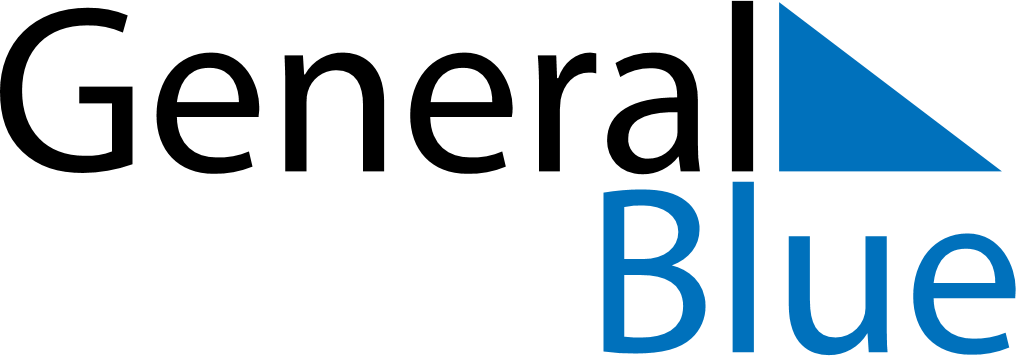 October 1724October 1724October 1724October 1724October 1724SundayMondayTuesdayWednesdayThursdayFridaySaturday12345678910111213141516171819202122232425262728293031